Znak sprawy: RI.271.1.23.2023                                                           Załącznik nr 3 do SWZZamawiający:Gmina Drezdenkoul. Warszawska 166-530 Drezdenko Wykonawca:………………………………………………(pełna nazwa/firma, adres, w zależności od podmiotu: NIP/PESEL, KRS/CEiDG)reprezentowany przez:………………………………………………(imię, nazwisko, stanowisko/podstawa do  reprezentacji)Oświadczenie wykonawcy składane na podstawie art. 125  ust. 1 ustawy z dnia 11 września 2019 r.Prawo zamówień publicznych (dalej jako: ustawa Pzp), DOTYCZĄCE  PRZESŁANEK WYKLUCZENIA Z POSTĘPOWANIA ORAZ SPEŁNIANIA WARUNKÓW UDZIAŁU W POSTĘPOWANIU
Na potrzeby postępowania o udzielenie zamówienia publicznego
pn. Budowa sieci kanalizacji sanitarnej w miejscowości Trzebicz Nowy   (nazwa postępowania), prowadzonego przez Gminę Drezdenko, ul. Warszawska 1, 66-530 Drezdenko (oznaczenie zamawiającego), oświadczam, co następuje:OŚWIADCZENIA WYKONAWCY  DOTYCZĄCE BRAKU PODSTAW DO WYKLUCZENIA:Oświadczam, że nie podlegam wykluczeniu z postępowania na podstawie 
art. 108 ust. 1 ustawy Pzp. z zastrzeżeniem ust. 2 poniżej.(wypełnić jeśli dotyczy) Oświadczam, że zachodzą w stosunku do mnie podstawy wykluczenia z postępowania na podstawie art. …………….……. ustawy Pzp (podać mającą zastosowanie podstawę wykluczenia spośród wymienionych w art. 108 ust. 1 pkt 1, 2 i 5 ustawy Pzp). Jednocześnie oświadczam, że w związku z ww. okolicznością, na podstawie art. 110 ust. 2 ustawy Pzp podjąłem następujące środki naprawcze: ………………………………………………………………………………………………………Oświadczam, że nie podlegam wykluczeniu z postępowania na podstawie art. 7 ust. 1 ustawy z dnia 13 kwietnia 2022 r. o szczególnych rozwiązaniach w zakresie przeciwdziałania wspieraniu agresji na Ukrainę oraz służących ochronie bezpieczeństwa narodowego.OŚWIADCZENIE WYKONAWCY DOTYCZĄCE SPEŁNIANIA WARUNKÓW UDZIAŁU W POSTĘPOWANIU:Oświadczam, że warunek udziału w postępowaniu określony w SWZ następująco:„warunek zostanie uznany za spełniony, jeżeli wykonawca wykaże że wykonał  należycie, w szczególności zgodnie z przepisami prawa budowlanego i prawidłowo ukończył w okresie ostatnich pięciu lat przed upływem terminu składania ofert, a jeżeli okres prowadzenia działalności jest krótszy – w tym okresie co najmniej jedną robotę budowlaną, polegającą  na budowie lub rozbudowie lub przebudowie kanalizacji sanitarnej lub deszczowej o wartości robót minimum 1,5 miliona zł brutto (nie dopuszcza się sumowania robót z różnych zadań w celu uzyskania wymaganej wartości)”. (zaznaczyć jedną z poniższych opcji)      	Spełniam samodzielnie        	W celu wykazania spełniania tego warunku udziału w postępowaniu,   polegam na zasobach następującego/ych podmiotu/ów: ………………………………..………………………., w następującym zakresie: ………………………..…………………………………………………………(wskazać podmiot i określić odpowiedni zakres dla wskazanego podmiotu).OŚWIADCZENIE DOTYCZĄCE PODANYCH INFORMACJI:Oświadczam, że wszystkie informacje podane w powyższym oświadczeniu są aktualne 
i zgodne z prawdą oraz zostały przedstawione z pełną świadomością konsekwencji wprowadzenia zamawiającego w błąd przy przedstawianiu informacji.…………….……. (miejscowość), dnia ………….……. r. Plik należy podpisać elektronicznym kwalifikowanym podpisem lub podpisem zaufanym lub podpisem osobistym.W przypadku składania oferty przez wykonawców ubiegających się wspólnie o udzielenie zamówienia niniejsze oświadczenie składa każdy z wykonawców.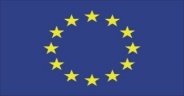         EUROPEJSKI  FUNDUSZ  ROLNY                         NA  RZECZ      ROZWOJU  OBSZARÓW  WIEJSKICH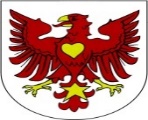 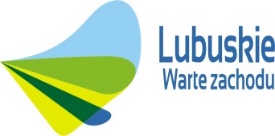 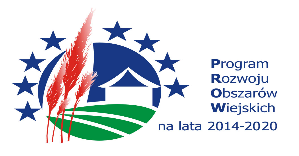 